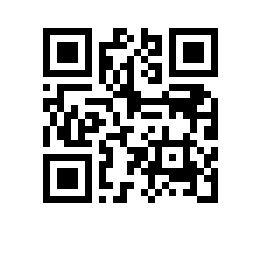 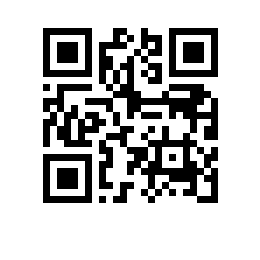 О проведении государственной итоговой аттестации студентов образовательной программы  факультета   в  годуПРИКАЗЫВАЮ:Провести в период с  по   государственную итоговую аттестацию студентов   курса образовательной программы   , направления подготовки ,  факультета ,  формы обучения.Включить в состав государственной итоговой аттестации следующее государственное аттестационное испытание: - защита выпускной квалификационной работы.Государственное аттестационное испытание организовать и провести с применением дистанционных технологий.Проведение государственного аттестационного испытания сопровождать видеозаписью в установленном в НИУ ВШЭ порядке.Утвердить график проведения государственной итоговой аттестации согласно приложению.Установить, что итоговый вариант выпускной квалификационной работы должен быть загружен в информационную систему LMS в срок до  не позднее 23:00.И.о. заместителя директора по образовательной деятельности и цифровой трансформации,						начальник Управленияобразовательных программ				  		          Е.Ю. Девятова				